What makes a hero?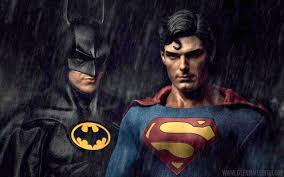 What is the difference between a celebrity and a hero?How do “super-heroes” differ from non-fiction heroesWhat is a hero?What role can myths and beliefs from the past have in today’s world?How does the definition of a hero change? and Why? How do we use stories to explain the world around us?Do you think the characters and stories of Batman and Spider-Man are more compelling than the stories of the other superheroes featured on film? If so, why?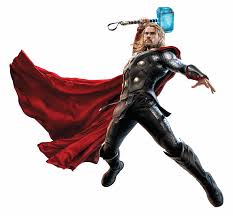 Superheroes almost always begin as ordinary humans who later acquire special powers. In their pre-superhero lives, these humans often are outcasts or “nerds.” Many have also experienced personal tragedies, challenges or setbacks. Superheroes are known for fighting evil, whether in the form of human criminals or super villains, so gaining superhero status allows tragic individuals to redeem themselves and/or avenge wrongs. Can you name some good examples of outcasts-turned-superheroes. Are the themes of redemption and vengeance also present in Greek myths? How are the motivations of superheroes similar to, or different from, those of Greek gods, goddesses and heroes?What author is most associated with the concept of the hero’s journey? According to the hero’s journey paradigm, the treasure you seek lies… What is another word for the “hero’s journey?” 